Mata kuliah	:  Metodologi  keperawatan	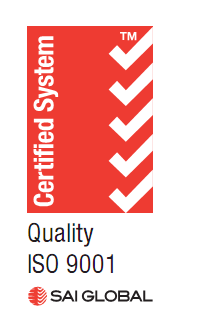 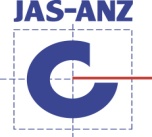 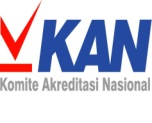 Kode 	: 0.201105Semester 	: IJumlah SKS 	: 2 SKSProgram Studi	: D III KeperawatanDosen pengampu 	: Ns. Tri Siwi Kusumaningrum, S.Kep. M.KesCapaian pembelajaran lulusan yang dibebankan pada mata kuliah ini :Mahasiswa mampu menjelaskan dan mengaplikasikan cara berfikir kritis dalam pengambilan    keputusanMahasiswa mampu menjelaskan konsep proses keperawatanMahasiswa mampu menjelaskan dan mempraktikkan cara mengisi format asuhan keperawatanMahasiswa mampu mengelola asuhan keperawatan secara tim9. Referensi Doengoes. 2003. Rencana Asuhan Keperawatan.  Pedoman  untk  Perencanaan & Pendokumentasian perawatan pasien.   EGCNancy.2010. Buku Saku Diagnosa Keperawatan NANDA. EGCNursalam. 2008. Proses & Dokumentasi Keperawatan. Salemba	Pekanbaru,  10 Juni 2017	                           Dirancang oleh :                                      Di Verivikasi oleh :                                                                                                           Dosen pengampu		         Gugus Kendali Mutu	   ( Ns. Tri Siwi KN, S.Kp. M.Kes )	(Ns. Pratiwi Gasril, S.Kp. M.Kep  )	Minggu KeKemampuan akhir yang diharapkanBahan kajianMetode pembelajaranwaktuPengalaman belajar mahasiswaKriteria penilaian dan indikatorBobot nilai1mampu menganalisis  dan mengaplikasikan cara berfikir kritis dalam pengambilan keputusanKonsep berfikir kritisDefinisiTujuanRuang lingkup berfikir ktitisMetode cara berfikir kritis dalam pengambilan keputusanCeramah, diskusi1x2x50 mntDiskusiPemahaman2mampu menjelaskan konsep proses keperawatanKonsep proses keperawatanPengertian proses keperawatanTujuan proses keperawatan Sifat proses keperawatanTahapan proses keperawatanCeramah, diskusi1x2x50 mntdiskusiKetepatan menghafal secara berurutanKetepatan menjelaskan masing masing tahapan3-5mampu menjelaskan dan mempraktikkan konsep pengkajianPengkajianPengertianTujuanJenis data & sumber dataTahapan pengkajianCeramah, studi kasus (tugas 1)3x2x50 mntTugas menganalisa kasus Ketepatan menjelaskan, mengklasifikasi data  10%6-8mampu menjelaskan dan mempraktikkan cara merumuskan diagnosa keperawatanDiagnosa keperawatanPengertianTujuanKomponen diagnosa keperawatanCeramah, studi kasus (tugas 2)3x2x50 mntTugas menganalisa kasusKetepatan merumuskan diagnosa keperawatan30 %9-10mampu menjelaskan dan mempraktikkan cara merumuskan  rencana tindakanRencana tindakanPengertianTujuanLangkah merumuskan rencana tindakanCeramah, studi kasus (tugas 3)2x2x50 mntTugas menganalisa kasusKetepatan cara pengisian fornat intervensi keperawatan20%11-12mampu menjelaskan dan mempraktikkan  cara menuliskan implementasi keperawatanImplementasiPengertianLangkah  melakukan implementasiCeramah, studi kasus (tugas 4)2x2x50 mntTugas menganalisa kasusKetepatan  menjelaskan tentang implementasi keperawatanKetepatan pengisian fornat implementasi keperawatan20%13-14mampu menjelaskan dan menuliskan evaluasi keperawatanevaluasiPengertianLangkah  melakukan implementasiCeramah, studi kasus (tugas 5)2x2x50 mntTugas menganalisa kasusKetepatan menjelaskan pengertian dan langkah melakukan implementasiKetepatan  pengisian fornat evaluasi keperawatan20%15-16mampu menjelaskan dan mengisi format  asuhan keperawatan bekerjasama dengan timPengkajian, diagnosa keperawatan, rencana tindakan, implementasi dan evaluasi keperawatanCeramah, studi kasus 2x2x50 mntdiskusipemahaman 